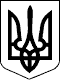 РАХІВСЬКА РАЙОННА державна адміністраціяЗАКАРПАТСЬКОЇ  ОБЛАСТІР О З П О Р Я Д Ж Е Н Н Я25.03.2020                                               Рахів                                                    № 115 Про затвердження проекту землеустрою щодо відведення земельної ділянки приватної власності, цільове призначення якої змінюється та втрат сільськогосподарського виробництва, за межами населеного пункту       Відповідно до статей 6, 16, 39 Закону України „Про місцеві  державні  адміністрації”, статей 17, 20, 50, 186-1, 207 Земельного кодексу України,     статті 19 Закону України ,,Про регулювання містобудівної діяльності”, на виконання постанови Кабінету Міністрів України від 17 листопада 1997 р.       № 1279 ,,Про розміри та Порядок визначення втрат сільськогосподарського і лісогосподарського виробництва, які підлягають відшкодуванню” (із змінами), враховуючи витяг з Державного реєстру речових прав на нерухоме майно про реєстрацію права власності 31.10.2019 індексний номер витягу 187077603, розпорядження голови райдержадміністрації 07.02.2020 № 41 ,,Про затвердження детального плану території щодо зміни цільового призначення земельної ділянки, за межами населеного пункту”, розроблений проект землеустрою щодо відведення земельної ділянки приватної власності, цільове призначення якої змінюється та звернення громадянина Дошак Романа Зеноновича:       1. Затвердити громадянину Дошак Роману Зеноновичу, мешканцю                            /////////////////////////////////////////, проект землеустрою щодо відведення земельної ділянки приватної власності, цільове призначення якої змінюється із земель для ведення особистого селянського господарства в землі для будівництва та обслуговування об'єктів туристичної інфраструктури та закладів громадського харчування, кадастровий номер 2123656200:08:001:0700 площею , землі Ясінянської селищної ради, полонина Драгобрат, за межами населеного  пункту.       2. Затвердити розрахунок втрат сільськогосподарського виробництва, зумовлених вилученням сільськогосподарських угідь для потреб, непов'язаних із веденням особистого селянського господарства в сумі 960 гривень 45 копійок (одна тисяча дев'ятсот тридцять гривень 38 копійок).       3. Пропонувати:       громадянину Дошак Роману Зеноновичу, мешканцю ///////////////////////////////////////////, відшкодувати втрати сільськогосподарського виробництва, спричинені вилученням сільськогосподарських угідь для будівництва та обслуговування об'єктів туристичної інфраструктури та закладів громадського харчування у двомісячний термін після затвердження в установленому порядку проекту землеустрою та перерахувати їх на відповідний рахунок:       одержувач — місцевий бюджет Ясінянської селищної ради;       код платежу 21110000;        розрахунковий рахунок UA978999980334119848000007215.       Головному управлінню Держгеокадастру у Закарпатській області (відділу у Рахівському районі Головного управління Держгеокадастру у Закарпатській області) здійснювати контроль за дотриманням порядку вилучення та відшкодування втрат сільськогосподарського виробництва, які підлягають відшкодуванню.        4. Контроль за виконання цього розпорядження покласти на першого заступника голови державної адміністрації Турока В.С. Голова державної адміністрації                                           Віктор МЕДВІДЬ